2022年 JWP協議会
羊毛の目合わせミーティング申込書希望者は3月22日（火）までに、下記申込書をJWP協議会にメール、FAXまたは右のQRコード(https://forms.gle/HGkUZyVsSDPohKQB8)からお申し込みください。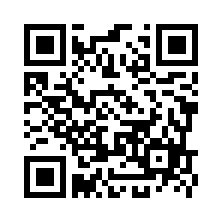 メール：jwoolproject@gmail.comFAX番号：06-6231-1576※コロナにより中止の場合はできるだけ早くにご連絡いたします。★印は必須　＜問い合わせ先＞ジャパンウールプロジェクト（JWP）協議会　　　　　　　　　　　　　　                （事務局：日本羊毛産業協会内）電話番号：06-6231-1563FAX番号：06-6231-1576メール：jwoolproject@gmail.com★牧場名（法人名または個人名）★牧場名（法人名または個人名）★担当者名★電話（日中に連絡のつく番号）★住所　〒★住所　〒★メールアドレス★メールアドレス★参加希望の牧場にチェックしてください。□　4/4　さとうみファーム　（宮城県　南三陸）□　4/18　（株）ボーヤファーム　（北海道　池田町）□　4/19　羊と雲の丘観光　（北海道　士別）★参加希望の牧場にチェックしてください。□　4/4　さとうみファーム　（宮城県　南三陸）□　4/18　（株）ボーヤファーム　（北海道　池田町）□　4/19　羊と雲の丘観光　（北海道　士別）